Фоторепортаж мероприятия, посвященного«Дню Государственного флага России»с детьми  группы раннего возраста МАДОУ «Детский сад № 14» (22.08.2019)Цель: познакомить детей с флагом России. Дать знания о символическом значении цветов российского флага.Задачи:1. Формировать эстетическое отношение к флагу России.2. Воспитывать интерес детей к патриотическим мероприятиям3. Ознакомление с Гимном России и военным маршемДействующие лица: воспитатель - Шилова И. А.,                                     муз. руководитель-Клёнова Т.А.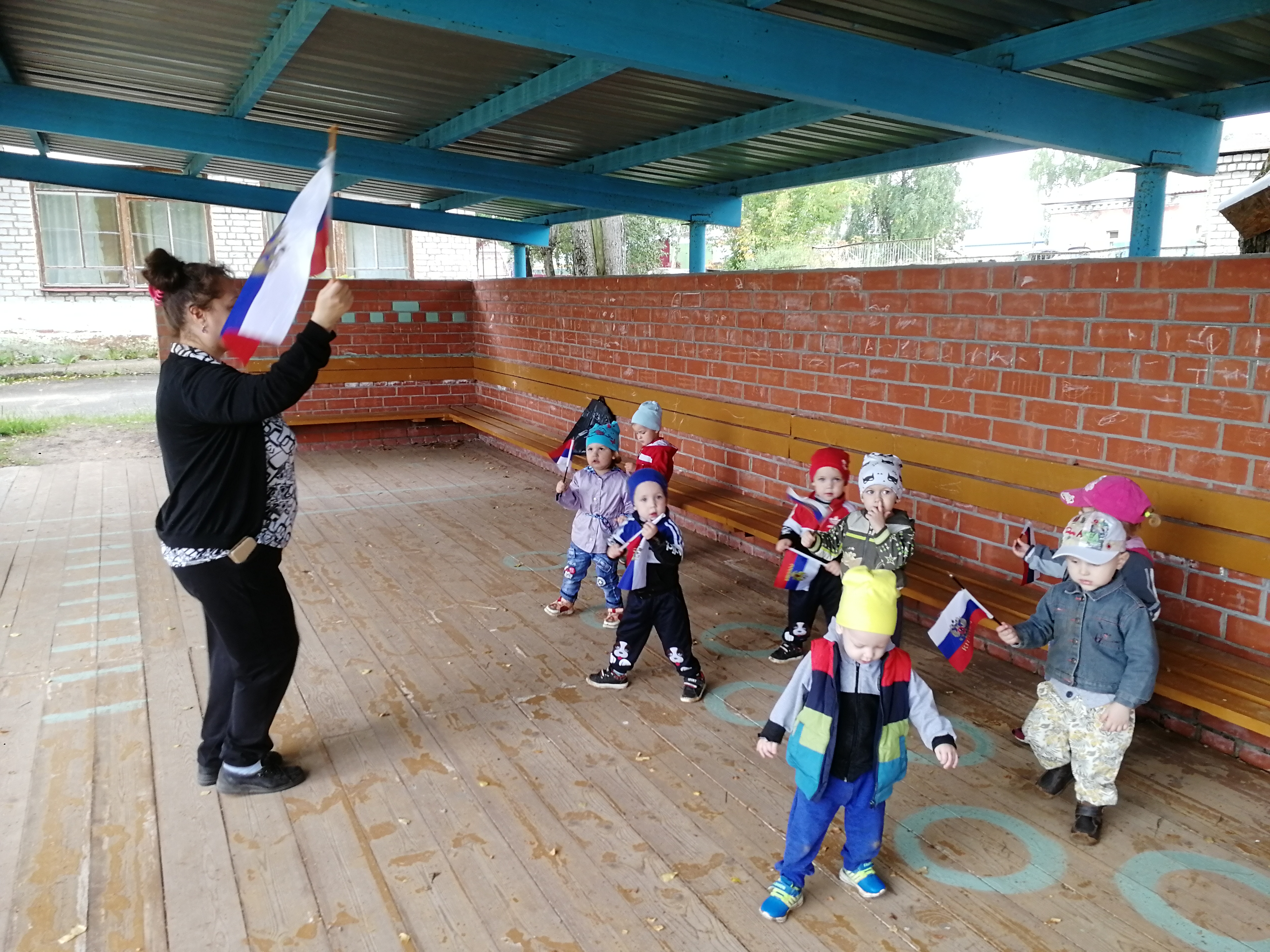 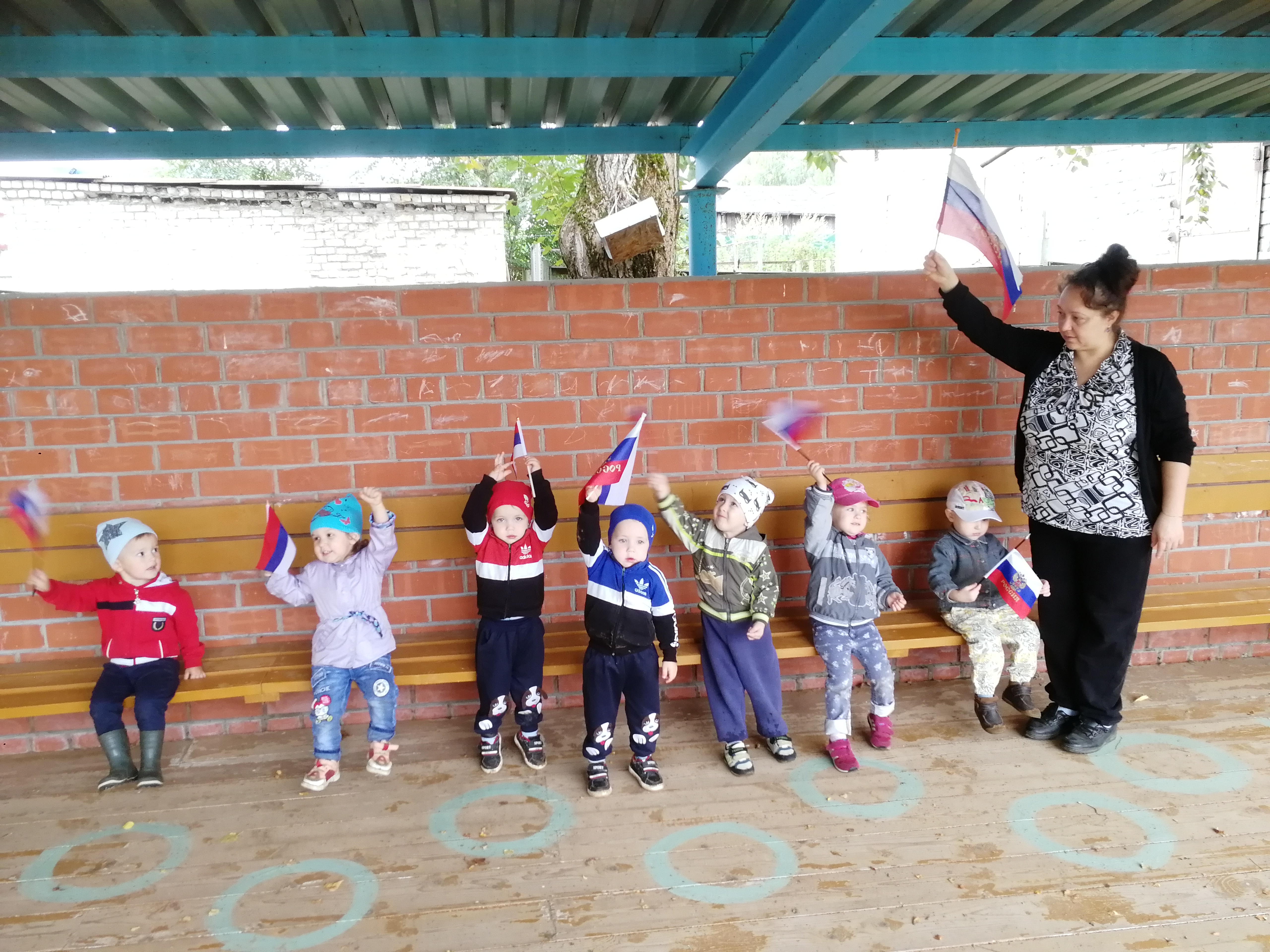 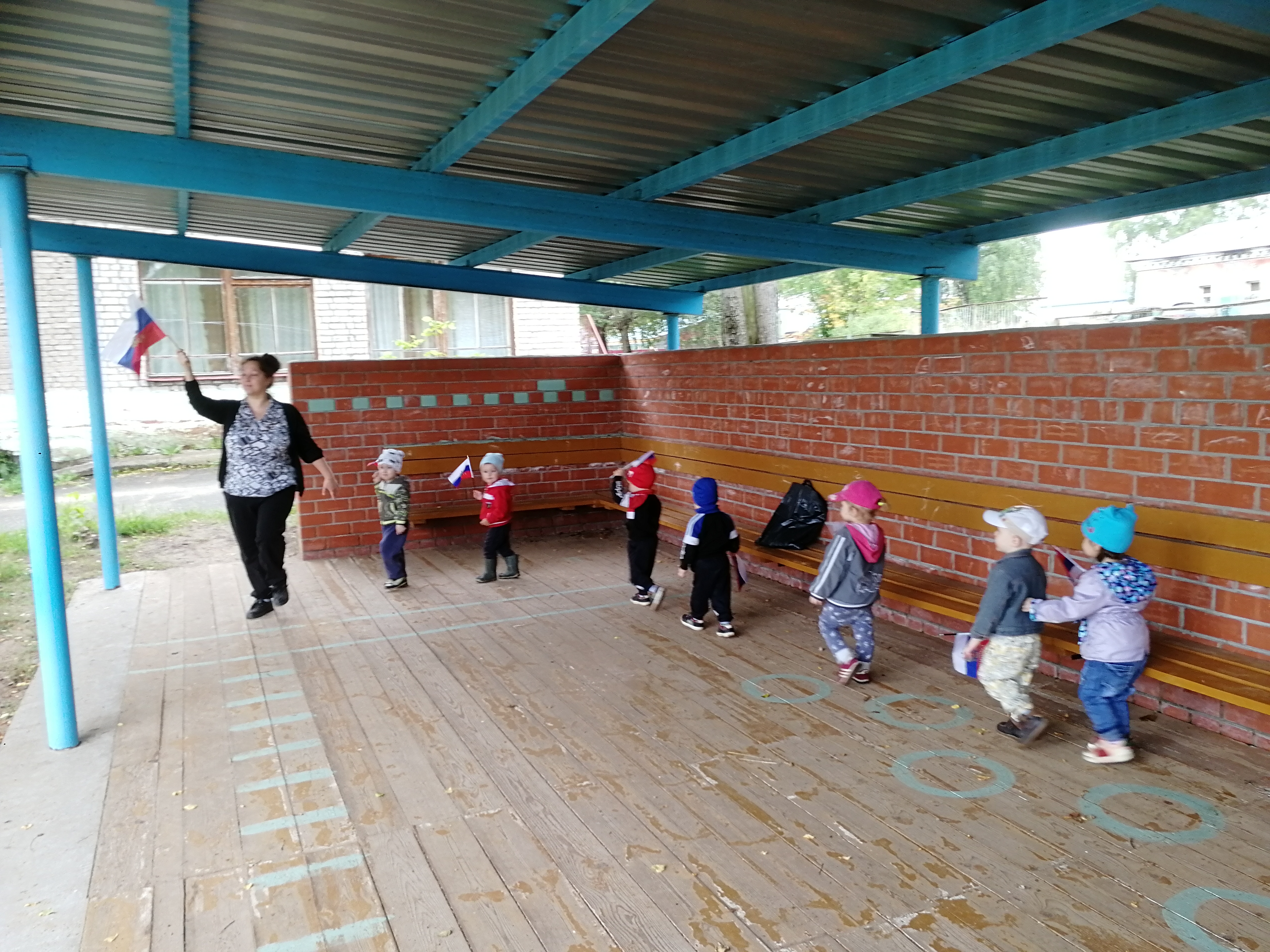 